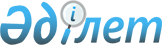 Қазақстан Республикасы Президенті Іс басқармасының жекелеген мәселелері туралыҚазақстан Республикасы Президентінің 2004 жылғы 17 наурыздағы N 1308 Жарлығы



      "Қазақстан Республикасының Президенті туралы" 1995 жылғы 26 желтоқсандағы Қазақстан Республикасы Конституциялық заңының 
 17-1-бабының 
 2-тармағының 3) тармақшасына сәйкес қаулы етемін:




      1. Қазақстан Республикасы Президенті Іс басқармасының Шаруашылық басқармасы таратылсын.




      2. Қазақстан Республикасы Президентінің мынадай жарлықтарына өзгерістер енгізілсін:

      1) "Қазақстан Республикасы Президентінің Іс басқармасының кейбір мәселелері туралы" 2000 жылғы 21 сәуірдегі N 378 
 Жарлығына 
 (Қазақстан Республикасының ПҮАЖ-ы, 2000 ж., N 20, 218-құжат; 2002 ж., N 6, 40-құжат; 2003 ж., N 33, 323-құжат):

      аталған Жарлықпен бекітілген Қазақстан Республикасы Президентінің Іс басқармасы туралы ереженің 4-тармағында "Қазақстан Республикасы Президенті Іс басқармасының Шаруашылық басқармасы," деген сөздер алынып тасталсын;

      2) "Қазақстан Республикасы Президенті Іс басқармасының құрылымы туралы" Қазақстан Республикасы Президентінің 2003 жылғы 18 тамыздағы N 1167 
 Жарлығына 
 (Қазақстан Республикасының ПҮАЖ-ы, 2003 ж., N 33, 323-құжат):

      аталған Жарлықпен бекітілген Қазақстан Республикасы Іс басқармасының құрылымы қосымшаға сәйкес жаңа редакцияда жазылсын.




      3. Осы Жарлық қол қойылған күнінен бастап күшіне енеді.

      

Қазақстан Республикасының




      Президенті


Қазақстан Республикасы   



Президентінің       



2004 жылғы 17 наурыздағы  



N 1308 Жарлығына      



ҚОСЫМША          

Қазақстан Республикасы   



Президентінің       



2003 жылғы 18 тамыздағы  



N 1167 Жарлығымен     



БЕКІТІЛГЕН        




 

Қазақстан Республикасы Президенті Іс басқармасының




ҚҰРЫЛЫМЫ


      Басшылық



      Бюджеттік жоспарлау және қаржылық бақылау бөлімі



      Құқықтық қамтамасыз ету бөлімі



      Күрделі құрылыс және техникалық бақылау бөлімі



      Ведомстволық қарасты ұйымдарды басқару жөніндегі бөлім



      Бухгалтерлік есеп және есептілік бөлімі



      Іс-шараларға қызмет көрсету және сыртқы байланыстар бөлімі



      Мемлекеттік құпияларды қорғау және кадр жұмысы бөлімі



      Бақылау және құжаттамалық қамтамасыз ету бөлімі.

					© 2012. Қазақстан Республикасы Әділет министрлігінің «Қазақстан Республикасының Заңнама және құқықтық ақпарат институты» ШЖҚ РМК
				